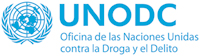 FORMATO B - Experiencia específica del Proponente Proceso 0277_2015[En este  formato se debe diligenciar la experiencia específica del proponente, se debe diligenciar uno por cada contrato o certificación] Utilizando el formato que sigue, proporcionar información sobre cada uno de los trabajos para los que la persona/firma/entidad fue contratada legalmente, ya sea individualmente o como uno de los  integrantes de una asociación.Según se haya indicado en la SDP,   esta experiencia específica corresponde a:Según se haya indicado en la SDP,   esta experiencia específica corresponde a:Según se haya indicado en la SDP,   esta experiencia específica corresponde a:Objeto de la consultoría que presenta como experiencia específica:Breve descripción de las actividades que se desarrollaron dentro de la consultoría:Objeto de la consultoría que presenta como experiencia específica:Breve descripción de las actividades que se desarrollaron dentro de la consultoría:Objeto de la consultoría que presenta como experiencia específica:Breve descripción de las actividades que se desarrollaron dentro de la consultoría:Nombre del Contratante:Nombre del Contratante:Nombre del Contratante:Dirección:Teléfono:Fax:E-mail:Dirección:Teléfono:Fax:E-mail:Dirección:Teléfono:Fax:E-mail:Dirección:Teléfono:Fax:E-mail:Fecha de iniciación del contrato  (día/mes/año):Fecha de iniciación del contrato  (día/mes/año):Fecha de terminación del contrato(día/mes/año):Valor  inicial del contrato (Indicar la moneda): Valor  inicial del contrato (Indicar la moneda): Valor  inicial del contrato (Indicar la moneda): Valor  final  del contrato (Indicar la moneda): Valor  final  del contrato (Indicar la moneda): Valor  final  del contrato (Indicar la moneda): 